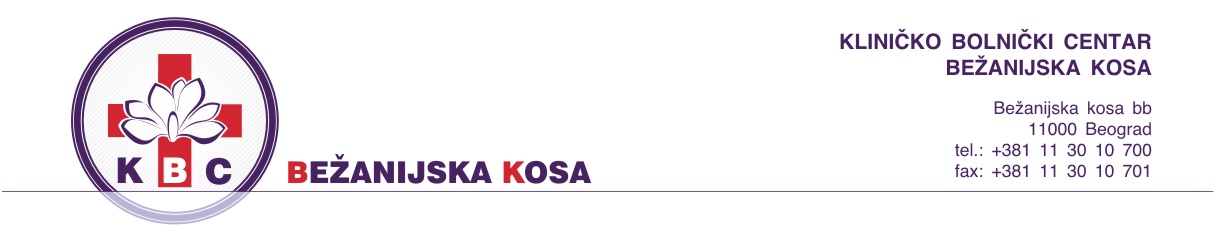 Број:9754/5-2                                                                                                                                                                        Датум: 06.01.2020.год.На основу члана 63. став 1. Закона о јавним набавкама (“Службени Гласник Републике Србије“ 124/12,14/15 и 68/15), Наручилац вршиИЗМЕНУ КОНКУРСНЕ ДОКУМЕНТАЦИЈЕ бр 1у вези са припремањем понуда за јавну набавку добара –Инвентар за стерилизацију –  ЈН МВ 33Д/19Измена конкурсне документације се односи на:на страни 5 мења се тачка 3.1 Техночка спецификација, тако да гласи:- на страни 24 мења се ОБРАЗАЦ СПЕЦИФИКАЦИЈЕ ДОБАРА, тако да гласи: СПЕЦИФИКАЦИЈА   ДОБРА  ЗА   ЈН МВ 33Д/19 – Инвентар за стерилизацију					- СПЕЦИФИКАЦИЈА ДОБРА ЗА ЈН МВ 33Д/19 –                          Датум                                                                   МП                                                                    Потпис понуђача___________________________                                                                                                                 _________________________                                                                                                                                          КОМИСИЈА ЗА ЈАВНЕ НАБАВКЕ                                                                                                                                                                   ЈН МВ 33Д/19     Инвентар за стерилизацијуИнвентар за стерилизацијуКоличина1.Лемилица за ролнеротациона, са дисплејем (није обавезно да дисплеј буде осетљив на додир за уношење информација), није неопходно исписивање датума и оператера1 ком.2.Носач ролни са секачем од нерђајућег челика ,димензија 873x125x420 mm2 ком.Инвентар за стерилизацијуКол.Јед. цена у дин. без ПДВ-а Јед. цена у дин. са ПДВУкупна цена без ПДВ-аУкупна  ценаса ПДВ-омЛемилица за ролнеротациона, са дисплејем (није обавезно да дисплеј буде осетљив на додир за уношење информација), није неопходно исписивање датума и оператера1Носач ролни са секачем од нерђајућег челика димензија 873x125x420 mm2Укупан износ без ПДВ и са ПДВУкупан износ без ПДВ и са ПДВУкупан износ без ПДВ и са ПДВНапомена: у цену је урачуната цена добра, трошкови транспорта, повезивање апарата  и његово пуштање у рад, као и обука лица за рад на апарату и сви остали зависни трошкови.Понуђена добра морају бити  нова и некоришћена, из текуће производње и по квалитету морају да у потпуности одговарарају  траженим техничким карактеристикамаНапомена: у цену је урачуната цена добра, трошкови транспорта, повезивање апарата  и његово пуштање у рад, као и обука лица за рад на апарату и сви остали зависни трошкови.Понуђена добра морају бити  нова и некоришћена, из текуће производње и по квалитету морају да у потпуности одговарарају  траженим техничким карактеристикамаНапомена: у цену је урачуната цена добра, трошкови транспорта, повезивање апарата  и његово пуштање у рад, као и обука лица за рад на апарату и сви остали зависни трошкови.Понуђена добра морају бити  нова и некоришћена, из текуће производње и по квалитету морају да у потпуности одговарарају  траженим техничким карактеристикамаНапомена: у цену је урачуната цена добра, трошкови транспорта, повезивање апарата  и његово пуштање у рад, као и обука лица за рад на апарату и сви остали зависни трошкови.Понуђена добра морају бити  нова и некоришћена, из текуће производње и по квалитету морају да у потпуности одговарарају  траженим техничким карактеристикамаНапомена: у цену је урачуната цена добра, трошкови транспорта, повезивање апарата  и његово пуштање у рад, као и обука лица за рад на апарату и сви остали зависни трошкови.Понуђена добра морају бити  нова и некоришћена, из текуће производње и по квалитету морају да у потпуности одговарарају  траженим техничким карактеристикамаНапомена: у цену је урачуната цена добра, трошкови транспорта, повезивање апарата  и његово пуштање у рад, као и обука лица за рад на апарату и сви остали зависни трошкови.Понуђена добра морају бити  нова и некоришћена, из текуће производње и по квалитету морају да у потпуности одговарарају  траженим техничким карактеристикама